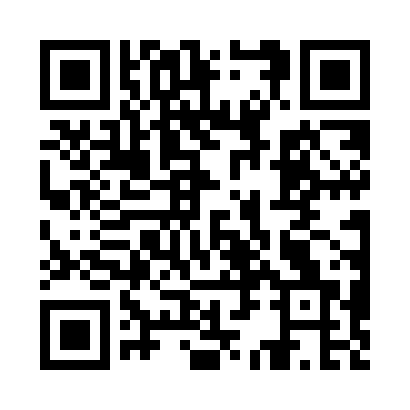 Prayer times for Edinburg, Texas, USAMon 1 Jul 2024 - Wed 31 Jul 2024High Latitude Method: Angle Based RulePrayer Calculation Method: Islamic Society of North AmericaAsar Calculation Method: ShafiPrayer times provided by https://www.salahtimes.comDateDayFajrSunriseDhuhrAsrMaghribIsha1Mon5:306:441:375:038:299:432Tue5:316:441:375:038:299:433Wed5:316:451:375:038:299:434Thu5:326:451:375:038:299:435Fri5:326:461:375:048:299:436Sat5:336:461:385:048:299:427Sun5:336:461:385:048:299:428Mon5:346:471:385:048:299:429Tue5:346:471:385:058:299:4210Wed5:356:481:385:058:299:4111Thu5:356:481:385:058:289:4112Fri5:366:491:385:058:289:4113Sat5:376:491:395:068:289:4014Sun5:376:501:395:068:289:4015Mon5:386:501:395:068:279:3916Tue5:386:501:395:068:279:3917Wed5:396:511:395:078:279:3918Thu5:406:511:395:078:269:3819Fri5:406:521:395:078:269:3820Sat5:416:521:395:078:269:3721Sun5:426:531:395:078:259:3622Mon5:426:531:395:078:259:3623Tue5:436:541:395:088:249:3524Wed5:446:541:395:088:249:3525Thu5:446:551:395:088:239:3426Fri5:456:551:395:088:239:3327Sat5:466:561:395:088:229:3228Sun5:466:561:395:088:229:3229Mon5:476:571:395:088:219:3130Tue5:486:571:395:088:209:3031Wed5:486:581:395:098:209:29